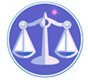 【更新】2018/7/13【編輯著作權者】黃婉玲（建議使用工具列--〉檢視--〉文件引導模式/功能窗格）（參考題庫~本文只收錄部份頁面,且部份無法超連結其他位置及檔案）《《財產保險相關測驗題庫彙編》共12單元 & 480題》》【科目】包括。a另有申論題【其他科目】。S-link123總索引。01警察&海巡考試。02司法特考&專技考試。03公務人員考試☆★將測驗題答案刮弧【　】處塗上顏色,即可顯示答案。〈〈另有解答全部顯示檔〉〉　　　　　　　　　　　　　　　　　　　　　　　　　　　　　　　　　　　　　　　　　　　　回目錄(1)〉〉回目錄〉〉105年(4)10501。a（1）105年專門職業及技術人員普通考試。財產保險代理人〈財產保險實務概要〉105年專門職業及技術人員普通考試保險代理人保險經紀人及保險公證人考試試題30140【等別】普通考試【類科】財產保險代理人【科目】財產保險實務概要【考試時間】1小時30分【註】本試題共分兩部分，第一部分為申論題，第二部分為單一選擇題。乙、測驗題部分：（50分）43011.我國住宅火災保險建築物的保險金額係以下列何種基礎來計算？答案顯示:【A】（A）重置成本基礎（B）帳面價值基礎（C）實際現金價值基礎（D）原始成本基礎2.定值保險（valued policy）適用於下列那些標的物？(1)出口貨物(2)古董(3)機器設備(4)藝術品‧答案顯示:【C】（A）(1)(2)(3)（B）(2)(3)(4)（C）(1)(2)(4)（D）(1)(3)(4)3.現行住宅火災保險之承保範圍，下列何者正確？(1)爆炸(2)機動車輛碰撞(3)玻璃毀損(4)竊盜‧答案顯示:【C】（A）(2)(3)(4)（B）(1)(2)(3)（C）(1)(2)(4)（D）(1)(3)(4)4.我國商業火災保險可以加保下列那些危險事故？(1)爆炸(2)竊盜(3)煙燻(4)閃電雷擊‧答案顯示:【A】（A）(1)(2)(3)（B）(2)(3)(4)（C）(1)(3)(4)（D）(1)(2)(4)5單一保險標的物地址範圍內之商業火災保險業務，其財產保險金額在新臺幣多少元以上即屬巨大保額業務？答案顯示:【B】（A）20 億元（B）30 億元（C）50 億元（D）150 億元6.我國營業中斷保險之保險金額可採下列何種金額？答案顯示:【B】（A）營業毛利減持續費用（B）營業毛利減非持續費用（C）營業淨利減非持續費用（D）營業淨利減持續費用7.住宅第三人責任基本保險，保險期間內之最高賠償金額為新臺幣多少元？答案顯示:【A】（A）2000 萬元（B）3000 萬元（C）4000 萬元（D）5000 萬元8.下列工程保險之保單設計，何者包括財物損失保險及第三人責任保險？(1)營造綜合保險(2)鍋爐保險(3)機械保險(4)電子設備綜合保險‧答案顯示:【D】（A）(1)(3)（B）(2)(4)（C）(1)(4)（D）(2)(3)9.我國自用汽車車體損失保險之被保險汽車，若發生第二次承保範圍內之損失時，被保險人應負之自負額為新臺幣多少元？答案顯示:【C】（A）1000 元（B）3000 元（C）5000 元（D）7000 元10.自用汽車第三人責任保險對下列何種費用不予賠償？答案顯示:【A】（A）拖車費用（B）交通費用（C）看護費用（D）急救費用11.下列何者為我國自用汽車車體損失保險可以附加之條款？答案顯示:【D】（A）駕駛人受酒類影響附加條款（B）零件、配件被竊損失附加條款（C）駕駛人傷害保險附加條款（D）罷工、暴動、民眾騷擾附加條款12.若因汽車交通事故致受害人死亡時，下列何者是請領強制汽車責任保險保險金第二順位之人？答案顯示:【A】（A）受害人之祖父母（B）受害人之兄弟姐妹（C）受害人之孫子女（D）受害人之父母13.我國自用汽車保險之費率考慮因素包括下列何者？(1)被保險人年齡(2)被保險汽車製造年份(3)性別(4)賠款紀錄‧答案顯示:【D】（A）僅(1)(2)(4)（B）僅(2)(3)(4)（C）僅(1)(3)(4)（D）(1)(2)(3)(4)14.營業用汽車保險全損理賠之折舊，汽車投保經過 11～12月，車體損失保險（甲式）之折舊率為多少？答案顯示:【C】（A）20%（B）25%（C）30%（D）35%15.下列何者為汽車車體損失保險（甲式）之附加被保險人？(1)列名被保險人之配偶及其同居家屬(2)列名被保險人之三親等內血親及四親等內姻親(3)列名被保險人僱用駕駛人及所屬業務使用人(4)經列名被保險人許可使用或管理被保險汽車之人‧答案顯示:【A】（A）(1)(3)（B）(2)(3)（C）(1)(4)（D）(2)(4)16.強制汽車責任保險違規肇事理賠紀錄係數區分多少等級？答案顯示:【A】（A）10 等級（B）11 等級（C）15 等級（D）19 等級17.有關海上貨物運輸保險的保險金額，下列敘述何者正確？答案顯示:【D】（A）FOB 價格（B）CIF 價格（C）FOB 價格加上 10%之預期利潤（D）CIF 價格加上 10%之預期利潤18.下列何種責任保險之承保基礎採用索賠基礎（Claims-Made Basis）？答案顯示:【A】（A）產品責任保險（B）公共意外責任保險（C）僱主意外責任保險（D）保全業責任保險19.現行公共意外責任保險承保對象，共分為幾類？答案顯示:【D】（A）三類（B）四類（C）五類（D）六類20.依公寓大廈管理條例投保之公共意外責任保險，其每一事故財產損失之最低保險金額為新臺幣多少元？答案顯示:【B】（A）150 萬元（B）200 萬元（C）250 萬元（D）300 萬元21.我國員工誠實保證保險可以延長損失發現期間多少日？答案顯示:【D】（A）15日（B）30日（C）45日（D）60日22.員工誠實保證保險規範金融業（不包括投資信託公司及保險公司）之最低自負額為新臺幣多少元？答案顯示:【D】（A）15 萬元（B）20 萬元（C）25 萬元（D）30 萬元23.下列何者為我國現金保險之承保危險事故？(1)竊盜、搶奪、強盜(2)火災(3)爆炸(4)罷工、暴動、民眾騷擾‧答案顯示:【B】（A）(1)(3)(4)（B）(1)(2)(3)（C）(1)(2)(4)（D）(2)(3)(4)24.一般外勤職員在我國傷害保險職業類別中屬於第幾類危險？答案顯示:【B】（A）第一類（B）第二類（C）第三類（D）第四類25.傷害保險之被保險人在保險期間內遭受約定意外事故，自意外傷害事故發生之日起多少日內死亡者，保險公司仍給付保險金？答案顯示:【D】（A）60日（B）90 曰（C）120 曰（D）180日26.微型傷害保險若採集體投保方式，則被保險人須達幾人以上？答案顯示:【B】（A）3 人（B）5 人（C）10 人（D）15 人27.健康保險契約所承保之疾病須在保險單生效若干日後發生，保險人始負保險給付責任，此一期間稱為：答案顯示:【C】（A）等待期間（B）免責期間（C）試保期間（D）除斥期間28.就健康保險業務之危險選擇而言，產險公司之核保人員係擔任那一層級之危險選擇？答案顯示:【C】（A）第一次危險選擇（B）第二次危險選擇（C）第三次危險選擇（D）第四次危險選擇29.受益人申領實支實付型住院醫療費用保險金時，應檢具之文件除了保險金申請書及保險單或其謄本外，尚須那些文件？(1)受益人的身分證明(2)醫療診斷書或住院證明(3)醫療費用收據(4)被保險人的同意書‧答案顯示:【A】（A）(1)(2)(3)（B）(1)(2)(4)（C）(2)(3)(4)（D）(1)(3)(4)30.設商業火險保單承保一廠房，其相關資料如下：保險金額為 6000 萬元，火災損失 100 萬元，保險價額為1億元，保險單附加 80%共保條款，則保險公司針對此一火災損失應賠付多少金額？答案顯示:【C】（A）48 萬元（B）60 萬元（C）75 萬元（D）80 萬元31.健康保險之有關危險選擇，下列何者正確？(1)業務員之危險選擇(2)醫務之危險選擇(3)調查之危險選擇(4)理賠之危險選擇‧答案顯示:【B】（A）(1)(3)(4)（B）(1)(2)(3)（C）(1)(2)(4)（D）(2)(3)(4)32.有關營造綜合保險，下列敘述何者正確？(1)承保範圍為營造工程財物損失險及營造工程第三人意外責任險(2)施工機具之保險金額為實際現金價值(3)發生於連續 48小時內之地震，不論次數多寡，均視為一次事故辦理(4)共同不保事項，其一為工程之一部分或全部連續停頓逾 30日曆天‧答案顯示:【B】（A）(1)(3)（B）(1)(4)（C）(2)(4)（D）(3)(4)33.有關健康保險之敘述，下列何者正確？(1)被保險人已獲全民健康保險給付之部分，保險人不予給付保險金(2)有等待期間(3)保險公司不受理指定與變更受益人(4)產險公司可提供保證續保之健康保險商品‧答案顯示:【B】（A）(1)(3)(4)（B）(1)(2)(3)（C）(1)(2)(4)（D）(2)(3)(4)34.汽車竊盜損失保險有關失竊車尋回之處理，下列敘述何者正確？(1)保險賠付後尋獲，被保險人應於知悉 7日內領回被保險汽車並退還原領之金額(2)失竊車領回逾期，保險公司得標售失竊車，所得價款由保險公司按約定自負額比例攤還(3)被保險人於收到賠款後，一旦接到尋獲失竊車或零件、配件之通知，應立即書面通知保險公司，並有協助領回義務(4)失竊車尋回如有毀損，保險公司並無修復之義務‧答案顯示:【B】（A）(1)(2)（B）(2)(3)（C）(1)(3)（D）(3)(4)35.傷害保險殘廢等級區分為多少等級？答案顯示:【A】（A）6 等級（B）9 等級（C）11 等級（D）15 等級36.下列何者為協會貨物保險條款（B）之承保危險事故？(1)海上劫掠(2)地震、火山爆發或雷閃(3)火災或爆炸(4)竊盜‧答案顯示:【B】（A）(1)(4)（B）(2)(3)（C）(3)(4)（D）(2)(4)37.有關僱主意外責任保險，下列敘述何者正確？(1)可以讓雇主減輕相關賠償的負擔，亦可以保障第三人獲得應有之賠償(2)勞動基準法規範下之雇主為承保對象(3)事業經營之負責人得為本保險之被保險人(4)「受僱人」係指一定或不定之期限內接受被保險人給付之薪津工資而服勞務年滿 14 歲之人‧答案顯示:【C】（A）(1)(2)（B）(3)(4)（C）(2)(3)（D）(2)(4)38.我國自用汽車車體損失保險之附加被保險人不包括下列何人？答案顯示:【C】（A）列名被保險人所僱用之駕駛人（B）列名被保險人所屬業務之使用人（C）列名被保險人之四親等內姻親（D）列名被保險人之家屬39.有關自用汽車保險共同條款之規範，下列何者正確？(1)被保險人通知終止保險契約，其已滿期之保險費應按短期費率表計算並不得低於新臺幣 400 元(2)車體損失保險有三式（甲式、乙式、丙式）(3)被保險人之防範損失擴大義務(4)保險人之協助義務‧答案顯示:【A】（A）(2)(3)（B）(1)(2)（C）(3)(4)（D）(1)(4)40.有關強制汽車責任保險之保險範圍，下列敘述何者正確？(1)保險人應於被保險人或請求權人交齊相關文件之次日起 10個工作日內給付之(2)保險給付項目為傷害醫療費用給付及死亡給付(3)保險人之代位權，自保險人為保險給付之日起，2年間不行使而消滅(4)受害人故意行為致被保險汽車發生汽車交通事故者，保險人須負給付責任‧答案顯示:【A】（A）(1)(3)（B）(2)(3)（C）(3)(4)（D）(1)(4)。。各年度考題。。107年(4-160)。106年(4-160)。105年(4-160)。。各年度考題。。107年(4-160)。106年(4-160)。105年(4-160)。。各年度考題。。107年(4-160)。106年(4-160)。105年(4-160)（1）專門職業及技術人員特種普通考試*。財產保險代理人〈財產保險實務概要〉。107年。106年。105年（2）專門職業及技術人員特種普通考試*。財產保險代理人〈財產保險經營概要〉。107年。106年。105年（3）專門職業及技術人員特種普通考試*。財產保險經紀人〈財產保險行銷概要〉。107年。106年。105年（4）專門職業及技術人員特種普通考試*。財產保險經紀人〈財產風險管理概要〉*〈97年~財產危險管理概要〉。107年。106年。105年